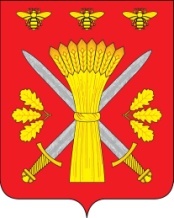 РОССИЙСКАЯ ФЕДЕРАЦИЯОРЛОВСКАЯ ОБЛАСТЬТРОСНЯНСКИЙ РАЙОННЫЙ СОВЕТ НАРОДНЫХ ДЕПУТАТОВРЕШЕНИЕОт 20 октября  2020 года                                                                                          № 268              с. ТроснаПринято на тридцать восьмом   заседании районного Совета пятого созыва О внесении изменений в Правила землепользования и застройки Троснянского сельского поселенияТроснянского района Орловской областиРассмотрев представленный проект изменений в Правила землепользования и застройки Троснянского сельского поселения Троснянского района Орловской области, разработанный на основании Приказа Управления градостроительства, архитектуры и землеустройства Орловской области от 09 декабря 2019 года 01-22/72, протокол заседания Согласительной комиссии по урегулированию разногласий, заключение о согласии с проектом внесения изменений в Генеральные планы муниципальных образований, в соответствии со статьей 24 Градостроительного кодекса Российской Федерации, руководствуясь Федеральным законом от 6 октября 2003 года № 131-ФЗ «Об общих принципах организации местного самоуправления в Российской Федерации», Уставом Троснянского района, Троснянский районный Совет народных депутатов РЕШИЛ:1. Отменить решение Троснянского районного Совета народных депутатов от 16.07.2020 № 255 «О внесении изменений в Правила землепользования и застройки Троснянского сельского поселения Троснянского района Орловской области».2. Утвердить изменения в Правила землепользования и застройки Троснянского сельского поселения Троснянского района Орловской области, утвержденные решением от 27.12.2013 № 97, в части:- приведения в соответствие с Классификатором видов разрешенного использования земельных участков, утвержденных Приказом Минэкономразвития России от 01.09.2014 года № 540;- описания местоположения границ территориальных зон, в том числе в целях размещения в границах земельного участка с кадастровым номером 57:08:0010301:317, местоположением: Орловская область, Троснянский район, Троснянское сельское поселение, КСП «Суворовское» объект капитального строительства «Комплекс зданий и сооружений по откорму свиней, свиноводческого комплекса № 1, площадка № 6 близ н. п. Покровское Троснянского района Орловской области».3. Направить принятое решение Главе Троснянского района для подписания и обнародования на официальном сайте администрации Троснянского района.Председатель районного Совета                 Глава районанародных депутатов                                      В. И. Миронов                                              А. И. Насонов 